Přehled došlých herních karet: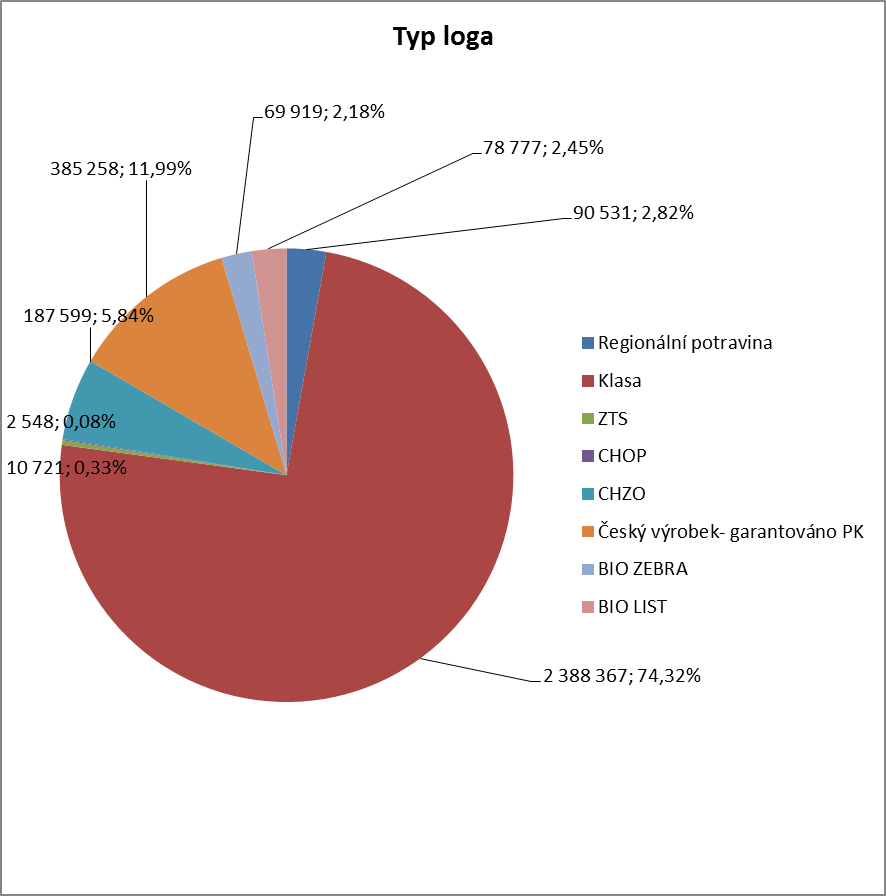 Herní týdenDošlé kartyTyp logaTyp logaTyp logaTyp logaTyp logaTyp logaTyp logaTyp logaProdané produkty celkemHerní týdenRegionální potravinaKlasaZTSCHOPCHZOČeský výrobek- garantováno PKBIO ZEBRABIO LISTProdané produkty celkem27. 10. - 2. 11.4 5491 264127 634417041 581123149131 4603. 11. - 9. 11.4 249705120 1051211 3602 783421433125 82010. 11. - 16. 11.4 394606113 527102 6984 652513583122 58017. 11. - 23. 11.5 3824 389134 68680303 8206 8222 9712 932155 73024. 11. - 30. 11.5 8013 484143 82590874 3608 6142 2892 251165 0001. 12. - 7. 12.8 5404 708203 80912512510310 26018 3702 560240 0608. 12. - 14. 12.11 9334 824276 158734619 26637 9134 7006 190349 17015. 12. - 21. 12.15 09223 054304 0002301 08035 66162 2737 4598 053441 81022. 12. - 28. 12.16 78716 350354 1719 38013725 22665 3468 0878 413487 11029. 12. - 4. 1.34 36631 147610 4527261 04194 401185 01424 98647 213994 980CELKEM111 09390 5312 388 36710 7212 548187 599385 25869 91978 7773 213 720